Open Menu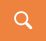 39 Best Real Estate Software & Tools for Top Agents in 2019By Kiah Treece on September 9, 2019 | Real Estate | Comments (81)Real estate software provides agents everything from lead generation tools to video editing, expense tracking, and open house management software. The right real estate tools can help you streamline listings and closings by optimizing marketing campaigns and simplifying transaction management. To help you choose, we identified the 39 best real estate software on the market.https://fitsmallbusiness.com/best-real-estate-software/#.XdNPkBnzeng.email 